GUÍA DE PREPRÁCTICA #4CIRCUITOS ELÉCTRICOS DE SEGUNDO ORDENOBJETIVOSObjetivo GeneralAnalizar la respuesta de los circuitos de segundo orden para determinar el comportamiento de disipación de energía por medio del resistor y características en que se almacena energía en capacitores e inductores utilizando programas de diseño y simulación de circuitos eléctricos.Objetivos EspecíficosConocer el comportamiento de elementos que almacenan energía mediante respuestas transitorias.Determinar los diferentes tipos de respuesta de un circuito de segundo orden RLC serie.Determinar el tiempo de subida para las respuestas sobreamortiguadas y críticamente amortiguadas, respectivamente; la frecuencia de oscilación, el porcentaje de sobrepaso y el tiempo de subida para una respuesta subamortiguada.EXPERIMENTO #1: RESPUESTA TRANSIENTE DE UN CIRCUITO RLC SERIE.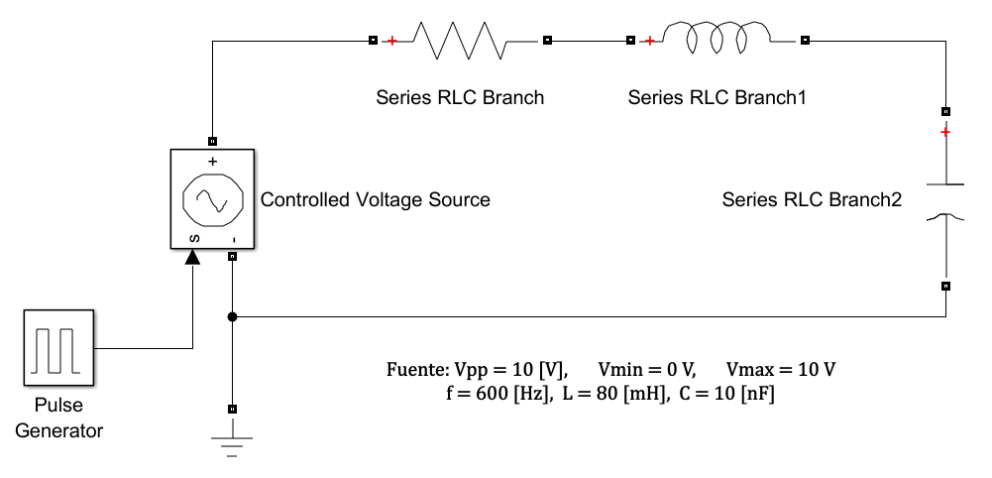 Figura 1. Diagrama esquemático del circuito del experimento #1.Para el circuito de la figura 1, realice los cálculos teóricos necesarios para obtener el coeficiente de amortiguamiento solicitado, además utilizar los cursores del SCOPE para lo siguiente:El valor de R para obtener un coeficiente de amortiguamiento de .En base a la respuesta que el voltaje del capacitor proporciona, obtener:Tiempo de súbita (rise time) .Voltaje máximo y mínimo del capacitor .El valor de R para obtener un coeficiente de amortiguamiento de .En base a la respuesta que el voltaje del capacitor proporciona, obtener:Tiempo de súbita (rise time) .Voltaje máximo y mínimo del capacitor .El valor de R para obtener un coeficiente de amortiguamiento de .En base a la respuesta que el voltaje del capacitor proporciona, obtener:Tiempo de súbita (rise time) .Voltaje máximo y mínimo del capacitor .Porcentaje de soprepaso (overshoot) .Frecuencia de oscilación .Tiempo de asentamiento .Cambiar la frecuencia a 1KHz y repetir el procedimiento anterior.PREGUNTASSi se tiene un circuito RLC en serie armado, se desconoce el valor de la resistencia y la inductancia, pero se conoce el valor del capacitor y además se tiene la gráfica de la respuesta del voltaje del mismo, la cual muestra una respuesta subamortiguada ¿Es posible determinar el valor del resistor y el inductor de forma aproximada en base a lo mencionado?Cuál es la diferencia, en términos de energía y potencia, entre un circuito de segundo orden con respuesta sobreamortiguada y otro con respuesta subamortiguada.¿Qué tipo de respuesta tendría el siguiente circuito RLC que se muestra a continuación? 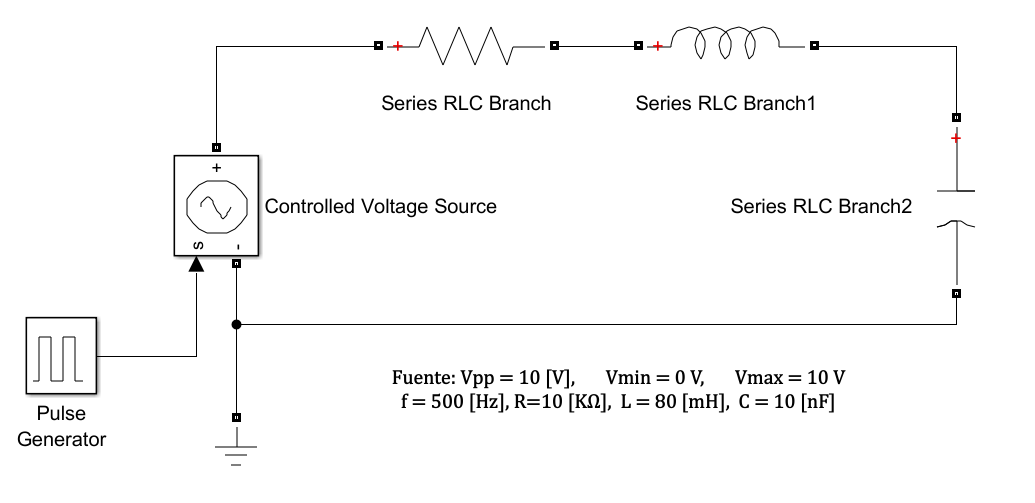 Figura 2. Circuito RLC de la pregunta 3.